RWI Overview St Matthew’s CE Aided Primary school 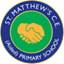 Nursery: In Nursery, we focus on developing children’s speaking and listening skills and lays the foundations for the phonic work which starts in Reception. The emphasis during this time is to get children attuned to the sounds around them and ready to begin developing oral blending and segmenting skills. Children will learn the picture and rhyme for the set 1 sounds in the Summer term. Reception:In Reception, the children are first taught set 1 graphemes (letters making sounds). They are introduced one at a time, always building upon their previous learning.These are the Set 1 Speed Sounds written with one letter:m  a  s  d  t  i  n  p  g  o  c  k  u  b  f  e  l  h  r  j  v  y  w  z  xThese are the sounds written with two letters that make one sound. For example the ‘sh’ sound in the word ‘ship’ (your child will call these ‘special friends’):sh  th  ch  qu  ng  nk  ckThe children use the sounds they have learnt to build words to read and spell. Sounds are blended together by saying each sound eg: c-a-t to read cat. They also learn to segment words into sounds to spell such as spotting the c-a-t in the word cat.By the time they reach Set 2, most children will already be able to blend and segment words containing the graphemes taught in Set 1.During Set 2, the children will learn the following ‘special friends’ per week alongside a red word.ay  ee   igh  ow  oo (boo)  oo (look)  ar  or  air  ir  ou  oyDuring set 2, the children will spend a lot of time learning about how these sounds are used in words. They will begin to blend and segment these sounds in words, captions and sentences.Key Stage OneYear 1When children reach Year 1, they will spend time recapping on Set 1 and 2 to consolidate their phonic knowledge and apply it in their reading and writing. By this stage, most children will be able to represent each of the the42 phonemes with a grapheme.  They will blend phonemes to read CCVC and CVCC words and segment these words for spelling.  They will also be able to read two syllable words that are simple.  They will be able to read all the tricky words learnt so far and will be able to spell some of them.Set 3 will introduce alternate graphemes for sounds already taught in Sets 1 and 2ea (tea)           oi         a-e (make)      i-e(smile)o-e (home)      u-e (tune)       aw (saw)         are (share)ur (burn)         er (letter)         ow (cow)         ai (snail)oa (goat)         ew(chew)        ire(fire)            ear (near)ure (pure)       tion (celebration)       cious/tious (delicious/scrumptious)By this point children are taught that blending is only used when a word is unfamiliar. There is also a focus on the children’s fluency and expression when reading.You will find a useful phonics audio guide to all these sounds in the Oxford Owl Sound Pronunciation Guide video. https://www.oxfordowl.co.uk/for-home/reading-owl/find-a-book/read-write-inc-phonics–1/phonics-pure-sounds-videoIt is really important to say the sounds clearly to help your child learn them. We say ‘mmmm’ not ‘muh’ and ‘lllll’ not ‘luh’ when teaching the sounds. This really helps children when they learn to blend sounds together to read words.Year 2When children reach Year 2, they will spend time recapping on Set 1,2 and 3 to consolidate their phonic knowledge and apply it in their reading and writing. Once the children are reading fluently they move off the RWI programme and begin to focus on spelling rules set out in the Year 2 National Curriculum such as: suffixes, prefixes, contractions, homophones, possessive apostrophes and further alternate spellings.Carefully planned tuition is put in place for children that are unable to make the progress within their year group. Children are assessed each half term to ensure that all pupils are making progress.Key Stage TwoOnce the children have become fluent readers and are ready to move off the Read, Write, Inc scheme, the children focus on their comprehension skills through regular whole-class reading sessions.  Within these sessions, teachers model reading strategies during whole class guided reading and ask questions to teach children specific reading skills to widen their vocabulary and develop their comprehension, as outlined in the National Curriculum. The text used for this session might be an extract from a text or a pre-planned written piece by the teacher. The children answer questions, called ‘VIPERS’, that help children to develop a greater understanding of a range of reading materials including fiction, non-fiction and poetry materials.VIPERS is an acronym which stands for:VocabularyInferPredictExplainRetrieveAll children work on VIPERS during class reading whether this is reading as a class, in a small group or one to one with an adult.Daily Story TimeAll children have regular story time sessions, when a high-quality text is read to the class to promote a love of reading within each class.  We value promoting a love of reading throughout our school.